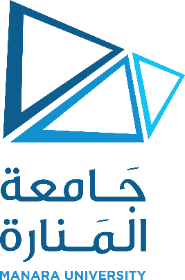      توصيف مقرر دراسي                                                                                				           عميد كلية الصيدلة                                                                                    		     		            د. كنده درويش كلية الصيدلة كلية الصيدلة كلية الصيدلة كلية الصيدلة كلية الصيدلة كلية الصيدلة كلية الصيدلة كلية الصيدلة كلية الصيدلةاسم المقررالصيدلة السريرية وصيدلة المشافي الصيدلة السريرية وصيدلة المشافي الصيدلة السريرية وصيدلة المشافي الصيدلة السريرية وصيدلة المشافي رمز المقرر       رمز المقرر       CPPH504CPPH504الساعات المعتمدة: 3نظري: 2نظري: 2عملي: 2عملي: 2المتطلب السابقالمتطلب السابقعلم الأمراضعلم الأمراض	المقرر جزء من برنامج دراسي للحصول على:	المقرر جزء من برنامج دراسي للحصول على:	المقرر جزء من برنامج دراسي للحصول على:إجازة في الصيدلةإجازة في الصيدلةالمستوى المقترح للمقررالمستوى المقترح للمقررالعاشرالعاشرالتوصيفيعرّف هذا المقرر طالب كلية الصيدلة على كيفية الاستخدام المثالي للمعارف الصيدلانية والحيوية الطبية للصيدلاني بهدف تحسين معايير الفعالية، والسلامة، والتكلفة، وبالتالي التطبيق الفعال والآمن للخطة العلاجية لمجموعة من الحالات المرضية الشائعة، مع مراعاة الحالات الخاصة: الأطفال، المسنين، الحوامل، والتركيز عل مفهوم التحسين العلاجي للخطة العلاجية من خلال تهيئة الصيدلاني نحو ممارسة جديدة للصيدلة موجهة نحو تحليل التاريخ الدوائي للمريض، التحقق من صحة الخطط العلاجية، تجنب التداخلات الدوائية والتقليل من التفاعلات العكسية وتدبيرها، معرفة أهم مضادات الاستطباب، والنصائح الممكن تقديمها للمريض وتثقيف المريض باستخدام طرق التواصل الحديثة وتكييف لغة تواصل مناسبة.المحتوى النظريمقدمة عن مفهوم الصيدلة السريرية ومهام الصيدلاني السريري Clinical pharmacy and  clinical Pharmacist tasks  التداخلات الدوائية Drug Interactions الشقيقة Migraine الخثار       Thrombosisاضطراب شحوم الدم Dyslipidimiaالربو Asthmaأمراض القلب الاكليلية (1) CHD: Coronary   Heart  Diseases أمراض القلب الاكليلية (2) CHD: Coronary   Heart  Diseases (إرتفاع الضغط الشرياني Arterial Hypertensionالداء السكري Diabetes Mellitusالتهاب المفاصل الروماتيزمي والفصال العظمي Rheumatoid Arthritis and Osteoarthritisأمراض الكبد Liver Diseasesالمحتوى العمليالتحقق من الوصفاتحالات سريرية عن الشقيقةحالات سريرية عن الخثارحالات سريرية عن اضطراب الشحومحالات سريرية عن الربوحالات سريرية عن أمراض القلب الإكليلية حالات سريرية ع ارتفاع الضغط الشريانيحالات سريرية عن الداء السكريحالات سريرية عن انتان البلعوم واللوزتين حالات سريرية عن القرحة الهضميةالمراجعClinical Pharmacy and Therapeutics, Cate Whittlesea, Karen Hodson, Elsevier. Sixth edition 2019.Basic and clinical pharmacology, Bertram G, katzung. Fourteenth edition 2018.Rang and Dale's Pharmacology, H P Rang, J M Ritter, R J Flower, G Handerson, eighth edition 2016.Applied Therapeutics,The Clinical Use of Drugs. Brian K. Alldredge, Robin L. Corelli, Michael E. Ernst, B. Joseph Guglielmo, Pamala A. Jacobson, Wayne A. Kradjan, Bradley R. Williams. Tenth edition 2013.PharmaCie Clinique et Thérapeutique, J. Caop, S. Lima, C, Fernandez. 3ed edition, 2008.www.pubmed.comwww.sciencedirecte.comwww.medscape.comwww.theriaque.orgwww.fda.gov